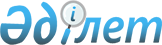 О признании утратившими силу некоторых постановлений акимата Нуринского районаПостановление акимата Нуринского района Карагандинской области от 6 мая 2016 года № 13/01      В соответствии с Законами Республики Казахстан от 23 января 2001 года "О местном государственном управлении и самоуправлении в Республике Казахстан" и от 6 апреля 2016 года "О правовых актах" акимат района ПОСТАНОВЛЯЕТ:

      1. Признать утратившими силу некоторые постановления акимата Нуринского района согласно приложению к настоящему постановлению.

      2. Контроль за исполнением данного постановления возложить на руководителя аппарата акима Нуринского района Муканову Салтанат Аккошкаровну.

 Некоторые постановления акимата Нуринского района признанные утратившими силу      1. Постановление акимата Нуринского района от 23 октября 2014 года № 24/03 "Об утверждении Положения государственного учреждения "Отдел занятости и социальных программ Нуринского района Карагандинской области"" (зарегистрированное в Реестре государственной регистрации нормативных правовых актов за № 2827, опубликованное в районной газете "Нұра" от 29 ноября 2014 года № 48, в информационно-правовой системе "Әділет" от 25 декабря 2014 года).

      2. Постановление акимата Нуринского района от 16 января 2015 года № 01/01 "Об утверждении Положения государственного учреждения "Аппарат акима Нуринского района" (зарегистрированное в Реестре государственной регистрации нормативных правовых актов за № 2965, опубликованное в районной газете "Нұра" от 14 февраля 2015 года № 7, в информационно-правовой системе "Әділет" от 27 февраля 2015 года).

      3. Постановление акимата Нуринского района от 18 февраля 2015 года № 03/01 "Об утверждении Положения государственного учреждения "Отдел ветеринарии Нуринского района" (зарегистрированное в Реестре государственной регистрации нормативных правовых актов за № 3002, опубликованное в районной газете "Нұра" от 6 марта 2015 года № 10, в информационно-правовой системе "Әділет" от 2 апреля 2015 года).

      4. Постановление акимата Нуринского района от 18 февраля 2015 года № 03/02 "Об утверждении Положения государственного учреждения "Отдел сельского хозяйства Нуринского района" (зарегистрированное в Реестре государственной регистрации нормативных правовых актов за № 3055, опубликованное в районной газете "Нұра" от 28 марта 2015 года № 13, в информационно-правовой системе "Әділет" от 28 мая 2015 года).

      5. Постановление акимата Нуринского района от 18 февраля 2015 года № 03/03 "Об утверждении Положения государственного учреждения "Отдел физической культуры и спорта Нуринского района" (зарегистрированное в Реестре государственной регистрации нормативных правовых актов за № 3054, опубликованное в районной газете "Нұра" от 28 марта 2015 года № 13, в информационно-правовой системе "Әділет" от 1 июня 2015 года).

      6. Постановление акимата Нуринского района от 18 февраля 2015 года № 03/05 "Об утверждении Положения государственного учреждения "Отдел внутренней политики Нуринского района" (зарегистрированное в Реестре государственной регистрации нормативных правовых актов за № 3056, опубликованное в районной газете "Нұра" от 28 марта 2015 года № 13, в информационно-правовой системе "Әділет" от 28 мая 2015 года).

      7. Постановление акимата Нуринского района от 5 марта 2015 года № 04/02 "Об утверждении Положения государственного учреждения "Отдел образования Нуринского района" (зарегистрированное в Реестре государственной регистрации нормативных правовых актов за № 3088, опубликованное в районной газете "Нұра" от 11 апреля 2015 года № 15, в информационно-правовой системе "Әділет" от 1 июня 2015 года).

      8. Постановление акимата Нуринского района от 5 марта 2015 года № 04/03 "Об утверждении Положения государственного учреждения "Отдел жилищно-коммунального хозяйства, пассажирского транспорта, автомобильных дорог и жилищной инспекции Нуринского района" (зарегистрированное в Реестре государственной регистрации нормативных правовых актов за № 3110, опубликованное в районной газете "Нұра" от 11 апреля 2015 года № 15, в информационно-правовой системе "Әділет" от 1 июня 2015 года).

      9. Постановление акимата Нуринского района от 4 мая 2015 года № 09/01 "Об утверждении Положения государственного учреждения "Аппарат акима поселка Киевка Нуринского района" (зарегистрированное в Реестре государственной регистрации нормативных правовых актов за № 3220, опубликованное в районной газете "Нұра" от 6 июня 2015 года № 23, в информационно-правовой системе "Әділет" от 27 августа 2015 года).

      10. Постановление акимата Нуринского района от 4 мая 2015 года № 09/02 "Об утверждении Положения государственного учреждения "Аппарат акима села Баршино Нуринского района" (зарегистрированное в Реестре государственной регистрации нормативных правовых актов за № 3221, опубликованное в районной газете "Нұра" от 6 июня 2015 года № 23, в информационно-правовой системе "Әділет" от 27 августа 2015 года).

      11. Постановление акимата Нуринского района от 4 мая 2015 года № 09/03 "Об утверждении Положения государственного учреждения "Аппарат акима села Кобетей Нуринского района" (зарегистрированное в Реестре государственной регистрации нормативных правовых актов за № 3222, опубликованное в районной газете "Нұра" от 6 июня 2015 года № 23, в информационно-правовой системе "Әділет" от 27 августа 2015 года).

      12. Постановление акимата Нуринского района от 4 мая 2015 года № 09/04 "Об утверждении Положения государственного учреждения "Аппарат акима села Изенда Нуринского района" (зарегистрированное в Реестре государственной регистрации нормативных правовых актов за № 3223, опубликованное в районной газете "Нұра" от 6 июня 2015 года № 23, в информационно-правовой системе "Әділет" от 27 августа 2015 года).

      13. Постановление акимата Нуринского района Карагандинской области от 4 мая 2015 года № 09/05 "Об утверждении Положения государственного учреждения "Аппарат акима села Байтуган Нуринского района" (зарегистрированное в Реестре государственной регистрации нормативных правовых актов за № 3224, опубликованное в районной газете "Нұра" от 6 июня 2015 года № 23, в информационно-правовой системе "Әділет" от 27 августа 2015 года).

      14. Постановление акимата Нуринского района от 28 мая 2015 года № 12/02 "Об утверждении Положения государственного учреждения "Аппарат акима села Акмешит Нуринского района" (зарегистрированное в Реестре государственной регистрации нормативных правовых актов за № 3253, опубликованное в районной газете "Нұра" от 27 июня 2015 года № 26, в информационно-правовой системе "Әділет" от 27 августа 2015 года).

      15. Постановление акимата Нуринского района от 28 мая 2015 года № 12/03 "Об утверждении Положения государственного учреждения "Аппарат акима села Кертенди Нуринского района" (зарегистрированное в Реестре государственной регистрации нормативных правовых актов за № 3254, опубликованное в районной газете "Нұра" от 27 июня 2015 года № 26, в информационно-правовой системе "Әділет" от 27 августа 2015 года).

      16. Постановление акимата Нуринского района Карагандинской области от 28 мая 2015 года № 12/04 "Об утверждении Положения государственного учреждения "Аппарат акима села Заречное Нуринского района" (зарегистрированное в Реестре государственной регистрации нормативных правовых актов за № 3255, опубликованное в районной газете "Нұра" от 27 июня 2015 года № 26, в информационно-правовой системе "Әділет" от 27 августа 2015 года).

      17. Постановление акимата Нуринского района от 28 мая 2015 года № 12/05 "Об утверждении Положения государственного учреждения "Аппарат акима села Щербаковское Нуринского района" (зарегистрированное в Реестре государственной регистрации нормативных правовых актов за № 3256, опубликованное в районной газете "Нұра" от 27 июня 2015 года № 26, в информационно-правовой системе "Әділет" от 27 августа 2015 года).

      18. Постановление акимата Нуринского района от 28 мая 2015 года № 12/06 "Об утверждении Положения государственного учреждения "Аппарат акима села Карой Нуринского района" (зарегистрированное в Реестре государственной регистрации нормативных правовых актов за № 3257, опубликованное в районной газете "Нұра" от 27 июня 2015 года № 26, в информационно-правовой системе "Әділет" от 27 августа 2015 года).

      19. Постановление акимата Нуринского района от 28 мая 2015 года № 12/07 "Об утверждении Положения государственного учреждения "Аппарат акима села Жанбобек Нуринского района" (зарегистрированное в Реестре государственной регистрации нормативных правовых актов за № 3258, опубликованное в районной газете "Нұра" от 27 июня 2015 года № 26, в информационно-правовой системе "Әділет" от 27 августа 2015 года).

      20. Постановление акимата Нуринского района от 28 мая 2015 года № 12/08 "Об утверждении Положения государственного учреждения "Аппарат акима села Соналы Нуринского района" (зарегистрированное в Реестре государственной регистрации нормативных правовых актов за № 3259, опубликованное в районной газете "Нұра" от 27 июня 2015 года № 26, в информационно-правовой системе "Әділет" от 27 августа 2015 года).

      21. Постановление акимата Нуринского района от 28 мая 2015 года № 12/09 "Об утверждении Положения государственного учреждения "Аппарат акима села Ахмет Нуринского района" (зарегистрированное в Реестре государственной регистрации нормативных правовых актов за № 3260, опубликованное в районной газете "Нұра" от 27 июня 2015 года № 26, в информационно-правовой системе "Әділет" от 28 августа 2015 года).

      22. Постановление акимата Нуринского района Карагандинской области от 28 мая 2015 года № 12/10 "Об утверждении Положения государственного учреждения "Аппарат акима села Шахтерское Нуринского района" (зарегистрированное в Реестре государственной регистрации нормативных правовых актов за № 3261, опубликованное в районной газете "Нұра" от 27 июня 2015 года № 26, в информационно-правовой системе "Әділет" от 28 августа 2015 года).

      23. Постановление акимата Нуринского района от 28 мая 2015 года № 12/11 "Об утверждении Положения государственного учреждения "Аппарат акима села Майоровка Нуринского района" (зарегистрированное в Реестре государственной регистрации нормативных правовых актов за № 3262, опубликованное в районной газете "Нұра" от 27 июня 2015 года № 26, в информационно-правовой системе "Әділет" от 28 августа 2015 года).

      24. Постановление акимата Нуринского района Карагандинской области от 28 мая 2015 года № 12/12 "Об утверждении Положения государственного учреждения "Аппарат акима села Тассуат Нуринского района" (зарегистрированное в Реестре государственной регистрации нормативных правовых актов за № 3263, опубликованное в районной газете "Нұра" от 27 июня 2015 года № 26, в информационно-правовой системе "Әділет" от 28 августа 2015 года).

      25. Постановление акимата Нуринского района от 28 мая 2015 года № 12/13 "Об утверждении Положения государственного учреждения "Аппарат акима села Пржевальское Нуринского района" (зарегистрированное в Реестре государственной регистрации нормативных правовых актов за № 3264, опубликованное в районной газете "Нұра" от 27 июня 2015 года № 26, в информационно-правовой системе "Әділет" от 28 августа 2015 года).

      26. Постановление акимата Нуринского района Карагандинской области от 28 мая 2015 года № 12/14 "Об утверждении Положения государственного учреждения "Аппарат акима села Жараспай Нуринского района" (зарегистрированное в Реестре государственной регистрации нормативных правовых актов за № 3265, опубликованное в районной газете "Нұра" от 27 июня 2015 года № 26, в информационно-правовой системе "Әділет" от 28 августа 2015 года).

      27. Постановление акимата Нуринского района от 28 мая 2015 года № 12/15 "Об утверждении Положения государственного учреждения "Аппарат акима села Балыктыколь Нуринского района" (зарегистрированное в Реестре государственной регистрации нормативных правовых актов за № 3266, опубликованное в районной газете "Нұра" от 27 июня 2015 года № 26, в информационно-правовой системе "Әділет" от 28 августа 2015 года).

      28. Постановление акимата Нуринского района от 28 мая 2015 года № 12/16 "Об утверждении Положения государственного учреждения "Аппарат акима села Куланотпес Нуринского района" (зарегистрированное в Реестре государственной регистрации нормативных правовых актов за № 3267, опубликованное в районной газете "Нұра" от 27 июня 2015 года № 26, в информационно-правовой системе "Әділет" от 28 августа 2015 года).

      29. Постановление акимата Нуринского района от 28 мая 2015 года № 12/17 "Об утверждении Положения государственного учреждения "Аппарат акима села Куланутпес Нуринского района" (зарегистрированное в Реестре государственной регистрации нормативных правовых актов за № 3268, опубликованное в районной газете "Нұра" от 27 июня 2015 года № 26, в информационно-правовой системе "Әділет" от 28 августа 2015 года).

      30. Постановление акимата Нуринского района от 28 мая 2015 года № 12/18 "Об утверждении Положения государственного учреждения "Аппарат акима поселка Шубарколь Нуринского района" (зарегистрированное в Реестре государственной регистрации нормативных правовых актов за № 3269, опубликованное в районной газете "Нұра" от 27 июня 2015 года № 26, в информационно-правовой системе "Әділет" от 28 августа 2015 года).

      31. Постановление акимата Нуринского района от 28 мая 2015 года № 12/19 "Об утверждении Положения государственного учреждения "Аппарат акима села Карима Мынбаева Нуринского района" (зарегистрированное в Реестре государственной регистрации нормативных правовых актов за № 3270, опубликованное в районной газете "Нұра" от 27 июня 2015 года № 26, в информационно-правовой системе "Әділет" от 28 августа 2015 года).

      32. Постановление акимата Нуринского района от 28 мая 2015 года № 12/20 "Об утверждении Положения государственного учреждения "Аппарат акима села Талдысай Нуринского района" (зарегистрированное в Реестре государственной регистрации нормативных правовых актов за № 3271, опубликованное в районной газете "Нұра" от 27 июня 2015 года № 26, в информационно-правовой системе "Әділет" от 28 августа 2015 года).

      33. Постановление акимата Нуринского района от 28 мая 2015 года № 12/21 "Об утверждении Положения государственного учреждения "Аппарат акима села Ткенекты Нуринского района" (зарегистрированное в Реестре государственной регистрации нормативных правовых актов за № 3272, опубликованное в районной газете "Нұра" от 27 июня 2015 года № 26, в информационно-правовой системе "Әділет" от 28 августа 2015 года).


					© 2012. РГП на ПХВ «Институт законодательства и правовой информации Республики Казахстан» Министерства юстиции Республики Казахстан
				
      Аким района

Н. Омарханов
Приложение
к постановлению акимата
Нуринского района
от 6 мая 2016 года № 13/01